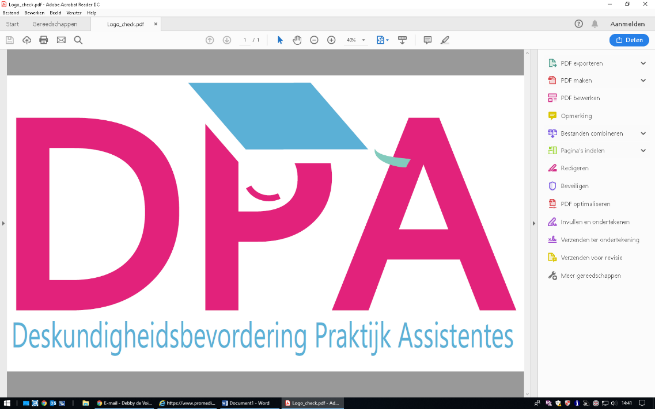 Tijdsplanning nascholing CVRM19:00-19:10  Inleiding: hoe groot is het probleem?19:10-19:30  Anatomie&fysiologie: bouw hart en vaten19:30-19:50  Pathologie: wat zijn HVZ? 19:50-20:00 Symptomen: welke klachten kunnen voorkomen?DEEL 2 (na de pauze)20:15-20:30  Risicobepaling HVZ: hoe doen we dit? 20:30-20:55  Metingen en streefwaardes20:55-21:15  Behandeling: leefstijlbegeleiding en medicatie21:15-21:30  Certificaten, vragen, avond afronden